FICHE TUSSENDOORTJE – Zeeklassenlied aanleren.Organisatie:Kinderen zitten op de bus naar zee. Ik zing het lied enkele keren voor en ook de kinderen krijgen van bij de start de uitgeprinte tekst erbij. Afspraken:De kinderen luisteren eerst naar het lied dat hen wordt voorgezongen en zingen achteraf allemaal actief mee. Instructie:Jullie zullen dadelijk een liedje horen. De tekst gaat over ons zee-avontuur waaraan we heel binnenkort  beginnen. Niets is leuker dan dit in te zetten met een leuk lied, toch? Dus jullie luisteren eerst even aandachtig naar mij en vervolgens mogen jullie meezingen. Ik geef jullie de uitgeprinte tekst zodat je goed kan volgen en de tekst al een beetje kan leren. Ik zing het lied enkele keren vol enthousiasme voor. Ik zing luid genoeg zodat alle kinderen mij goed kunnen horen. Kinderen zingen allemaal mee op mijn teken. Het lied wordt tijdens de zeeklassen ook vaak herhaald op tussentijdse momenten. Naam studentDe Rammelaere JustineLeergroep:OLO3A1StageschoolPius XPius XPius XStageklas3de en 4de leerjaarAantal lln.51Naam mentorSofie DesmettreSofie DesmettreSofie DesmettreFocus op Beeld 				 Bewegingsexpressie Muzisch taalgebruik 			 Drama Muziek	 			 Beweging Talen				 ……………………………………………Lesdoelen Concentratie			 Sfeer Andere: …………………………………………………Bronnen  15 min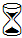  Ukelele, uitgeprinte versie van het lied voor de kinderen.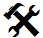 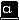 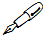 Evaluatie van je didactisch handelenEvalueer hier je eigen didactisch handelen. Wat zou je behouden of veranderen mocht je dit tussendoortje nog eens geven? Denk aan voorbereiding en realisering.Jammer genoeg is het aanleren van mijn zelfgeschreven zeeklassenlied niet aan bod gekomen. In de busrit naar het domein zelf kreeg ik van de leerkrachten te horen dat de kinderen heel druk en enthousiast waren voor de eindbestemming. We spraken hierom af om het lied op het domein zelf aan te brengen. Echter zat het programma zo vol dat ook tijdens deze 4-daagse, door invulling van alle andere opdrachten, het er ook niet van gekomen is om dit lied aan te brengen. Het was het plan om het lied toch aan te leren op de terugrit, maar aangezien dit een dubbeldekker was en de helft van de kinderen aan het slapen was, is het lied dus uitendelijk niet aangebracht geweest. Hiernaast zongen wij tijdens het stappen wel heel wat liedjes. Dit waren stapliedjes die heel wat kinderen ook al kenden door jeugdbewegingen of dergelijke. Het is heel opvallen hoe motiverend deze liedjes werken om de kinderen hun staptempo te laten behouden. Op deze manier kregen de kinderen ook wienig kans om zich tijdens het vele stappen te vervelen. 